LI: To recognise multiples of 2,5 and 10I will be successful if: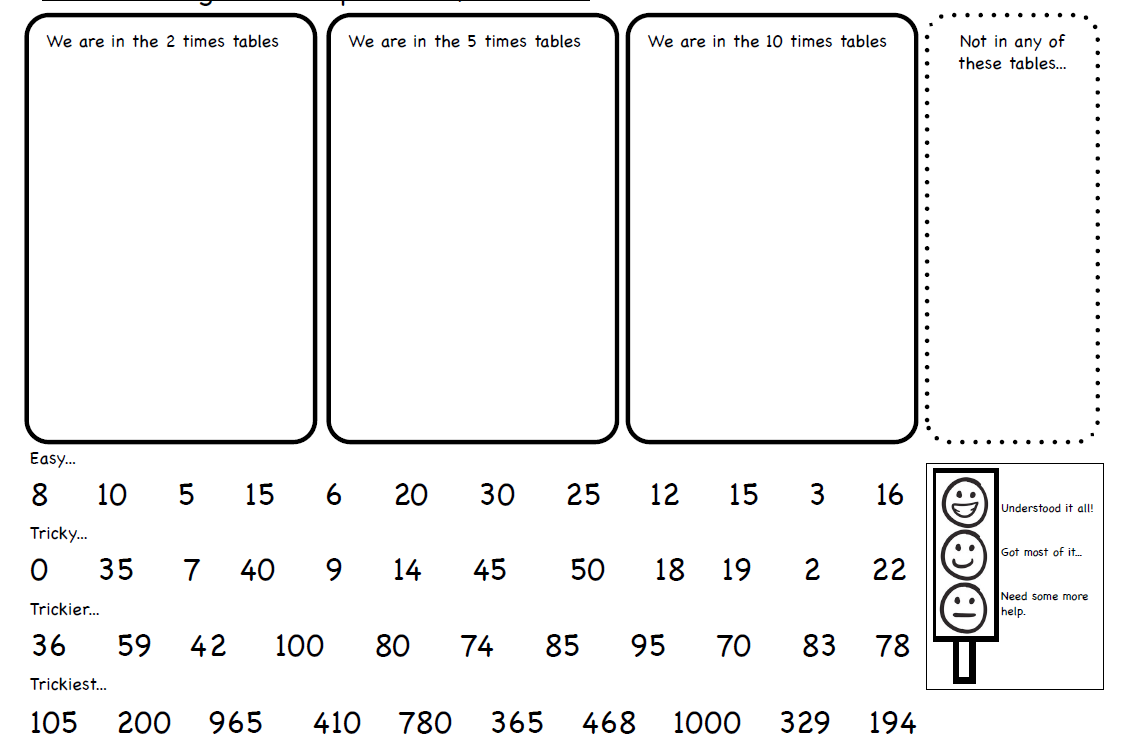 I know that multiples of 2 are even numbers.I know that multiples of 5 end in a 5 or 0 and that some are even.I know that multiples of 10 end in 0 and are even. 